PRESSEMITTEILUNG 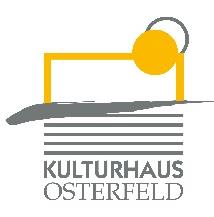 Donnerstag, 17. Februar 2022 um 20.30 UhrKulturhaus Osterfeld – Großer SaalStarbugs ComedyCrash Boom BangFulminantes Comedy-SpektakelDer Name ist Programm. Starbugs Comedy lassen es so richtig krachen. Sie spielen mit allem, was ihnen in die Hände kommt. Und das sind nicht nur Klischees. Wie lebendige Cartoons springen, tanzen und reiten die Comedians durch ihre Sketche und machen dabei vor nichts Halt, außer vor der Pause. Die drei Schweizer tanzen auf vielen Hochzeiten, gelegentlich auch mit falschen Damen. Eben noch auf dem Tanzparkett, findet man sich im Wilden Westen und in der nächsten Sekunde auf einer großen Konzertbühne wieder.
Gastspiele in über dreißig Ländern, eine Tournee mit dem Circus KNIE, mehr als dreißig TV-Shows und unzählige Preise sprechen für sich. Am internationalen Festival von Monte Carlo wurden Fabian Berger, Martin Burtscher und Wassilis Reigel bereits vierfach ausgezeichnet.

Wer für diese Reise einen roten Faden möchte, muss diesen selber mitbringen. Brauchen tut man ihn allerdings nicht.

Unter der Regie von Nadja Sieger „Nadeschkin“ ist ein fulminantes Spektakel entstanden, das fast ohne Worte auskommt. Präzis, schnell und ungeheuer witzig.VK: € 23,20 / erm. 17,60 AK: € 25,70 / erm. 19,50Karten und Informationen gibt es im Kulturhaus Osterfeld (07231) 3182-15, dienstags bis freitags, 14.00 bis 18.00 Uhr, per Mail unter: karten@kulturhaus-osterfeld.de und an allen bekannten Vorverkaufsstellen oder unter www.kulturhaus-osterfeld.de.Pforzheim, den 18.01.2022i.A. Christine SamstagPresse und Sekretariat